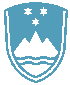 POROČILO O REDNEM INŠPEKCIJSKEM PREGLEDU NAPRAVE, KI LAHKO POVZROČIONESNAŽEVANJE OKOLJA VEČJEGA OBSEGAZavezanec:Komunala Tržič Mlaka 6, Pristava, 4290 TržičNaprava / lokacija:Odlagališče KovorDatum pregleda:28. 11. 2019Okoljevarstveno dovoljenje (OVD) številka:35407-3/2012-11, 35406-39/2013-4, 35406-77/2015-7, 35406-19/2018-2Usklajenost z OVD:DAZaključki / naslednje aktivnosti:Odlagališče Kovor je zaprto z okoljevarstvenim dovoljenjem. Zapiranje in prekrivanje odlagališče se izvaja skladno z OVD.